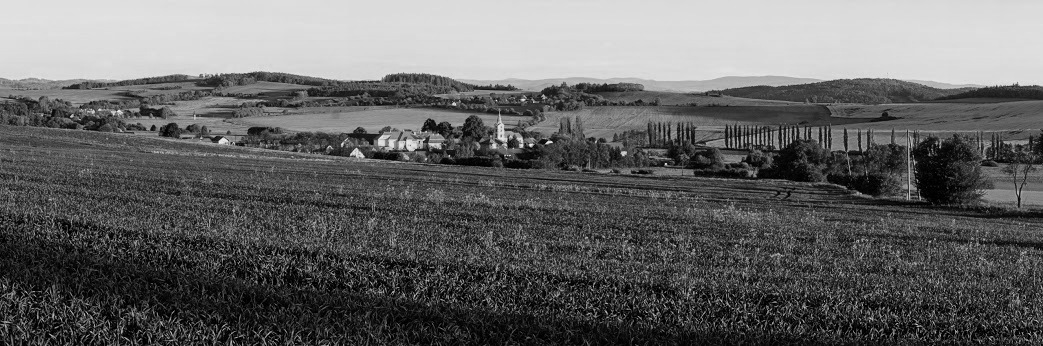 prosinec 2015Usnesení ze 4. veřejného zasedání ZO Kbel ze dne 21. 12. 2015A/ZO bere na vědomí:Zprávu kulturní komiseZprávu finančního výboruUkončení pronájmu bytu na OÚB/ZO schvaluje:Program veřejného zasedáníRozpočet na rok  2016Rozpočtové opatření č. 4/2015Ceník známek na popelnice pro rok 2016Obecně závaznou vyhlášku č.1/2015 o stanovení systému shromažď.  sběru, přepravy, třídění, využívání a odstr. komunálních odpadů a nakládání se stavebním odpadem na území obce KbelOdprodej části pozemku p.č. st. 31 k.ú. Malinec za cenu 60Kč/m2 a uhrazení všech nákladů spojených s prodejem Příspěvek 1 000 Kč pro středisko Charitní pečovatelskou službu MěčínPana Karla Kolihu jako člena finančního výboru Inventurní komisi Možnost žádosti o dotaci na MK 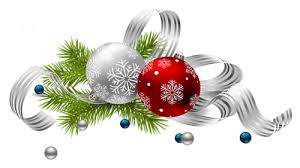 Dovolená na OÚ Kbel22. 12. 2015  –  03. 01. 2016 Od 04. 01. 2016 je Vám obecní úřad opět k dispozici.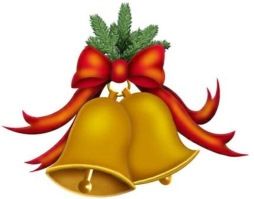 Vánoční otvírací doba prodejny Kbel23. 12.		otevřeno24. 12. – 27. 12. 	zavřeno28. 12. – 31. 12.	otevřeno01. 01. 2016		zavřeno02. 01. 2016 	otevřenoVánoční provozní doba „Hospůdky Na návsi“ 24. 12.		14:00 – 18:00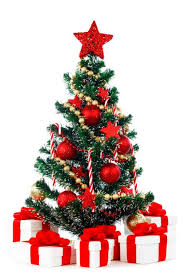 25. 12.		16:00 – 23:0026. 12.		od 19:00 „polouzavřená společnost“ Pavel Pittrů slaví své krásné 40. narozeniny, kdo by chtěl přijít popřát, je zván27. 12.		16:00 – 22:0028. 12. – 29. 12. 	zavřeno30. 12.		18:00 – 23:0031. 12.		16:00 – 20:0001. 01. 2016		po návratu z novoročního pochodu                                otevřenoUPOZORNĚNÍ: vývoz popelnic na přelomu roku 2015/2016 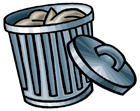 Jelikož letos dochází k nestandardní situaci, že rok 2015 končí 53. týdnem, co je liché číslo a hned po něm následuje 1. týden roku 2016, což je také liché číslo, budou tudíž vyvezeny popelnice dva týdny po sobě. Týká se to známek, které mají nárok na vývoz v lichý týden.podvodníci jménem firmy ČEZUpozorňujeme občany, že se po kraji pohybují podvodníci, vydávající se za obchodní zástupce firmy ČEZ. Požadují kontrolu elektroměrů či plynoměrů.Blahopřání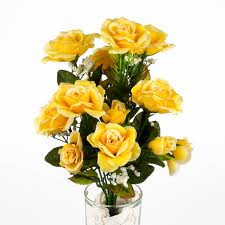 V měsíci prosinci oslaví své životní jubilea	Pittr Václav			65 let	Čácha Václav			81 let	Viktora Miloslav			84 let	Reitspiesová Marie		85 letZastupitelé obce všem oslavencům přejí pevné zdraví a pohodu do dalších let.PLÁNOVANÉ AKCE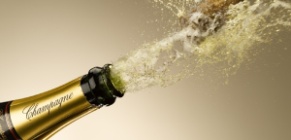 Novoroční pochod01. 01. 2016 v 13:00 startujeme od „Hospůdky Na návsi“ ,  po návratu na Vás čeká novoroční dršťková polévkaMyslivecký bál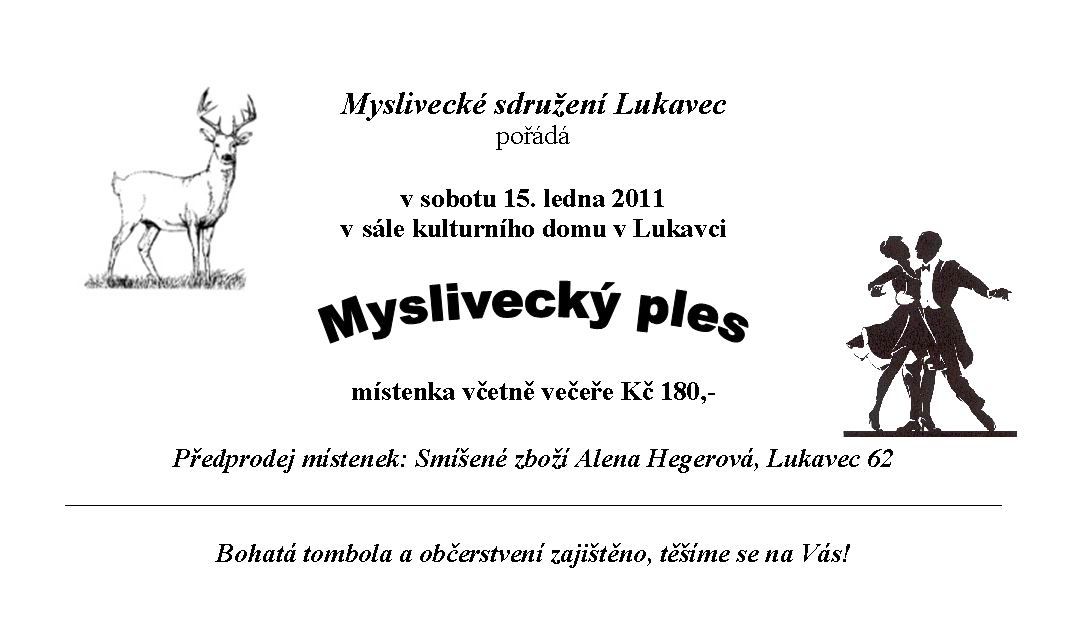 Dne 09. 01. 2016 od 20 hodin se bude konat v sále kulturního domu ve Kbele Myslivecký bál.Hasičský bálDne 29. 01. 2016 od 20 hodin se bude konat v sále kulturního domu ve Kbele Hasičský bálKoutek pro nejmenšíVezmi barvičky a vybarvi si obrázky…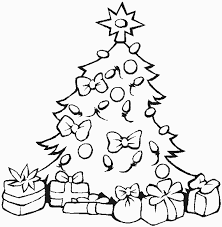 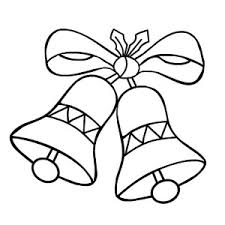 Blahopřání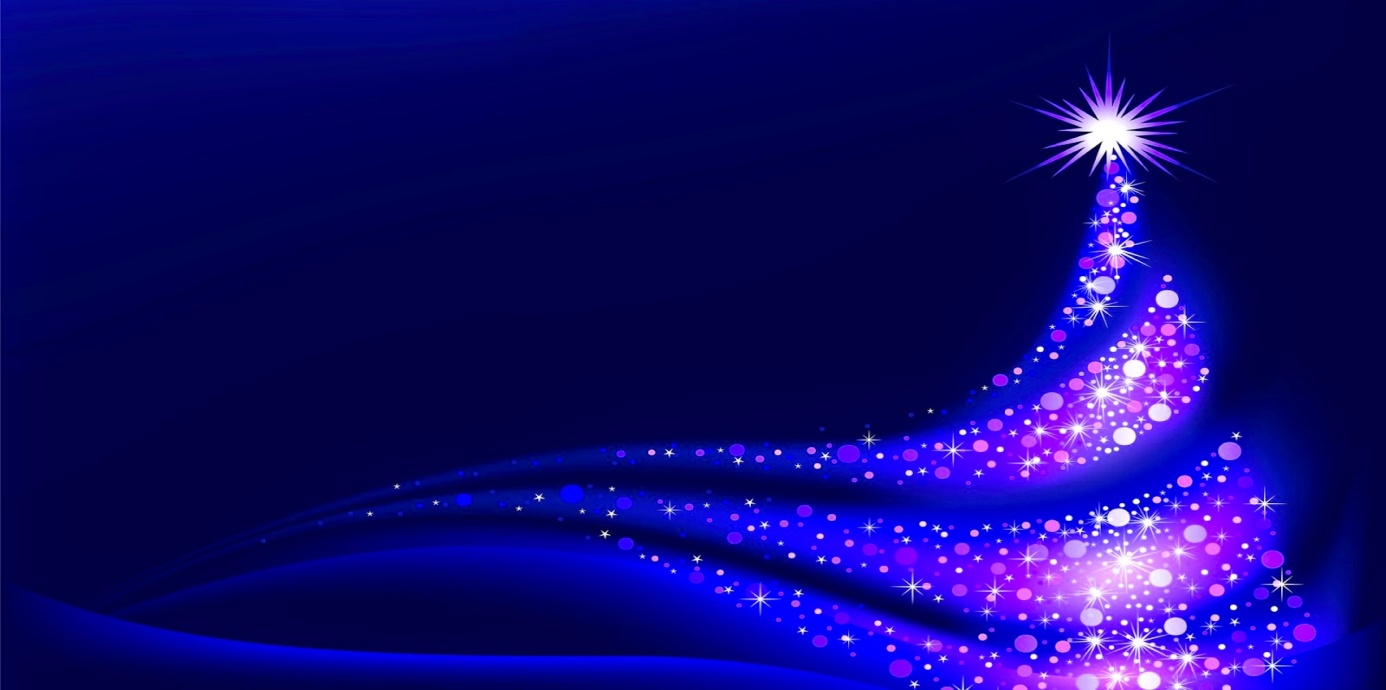 Vydal v roce 2015: Obecní úřad Kbel, Kbel 37, 34012 Švihov, tel. číslo: 376 395 166starostka: Hogerová A. tel. číslo: 723 520 726email: kbel@obecni-urad.net   www:  www.obec-kbel.cz V případě jakýkoliv dotazů k vydání Kbelského oběžníku se obracejte na paní Ivu Brandovou (email: iva.brandova@email.cz, tel. číslo: 775 158 996)